Staff at Ellen Tinkham School or Ellen Tinkham College will not give your child any medication unless you complete and sign this form.I understand that I must inform the transport escort that medicines are being transported to school.I consent to the school nursing staff or school staff giving the above medication to my child 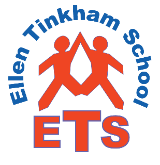 Medication Request Form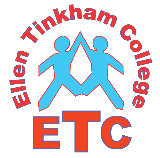 STUDENT NAME:DATE OF BIRTH:ALLERGIES:Medication & strengthTimeDoseFull directions for useNameDateSignatureRelationship to Pupil